Algebra OPFI 								        Name: _____________________________U4 LT6  Graphing Slope Intercept Form LT 6: SWBAT graph a linear function. Ex 1. Find the slope and y–intercept of 				You Try.... Find the slope and y–intercept of      y = 2x + 3								Slope:  								Slope: Inc or Dec?								Inc or Dec?y-intercept:   							y-intercept: Graphing using the slope/y-intercept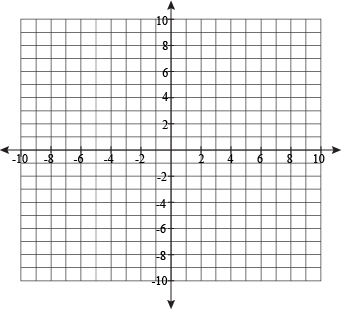 Practice1.)    y = -x + 2 							2.)   3.)   y = -2x - 3							4.)   			5.)   y = x - 3							6.)   			7.)    y = -3x + 6 							8.)   9.)   y = x 								10.)   			11.)  y = x + 2						12.)				